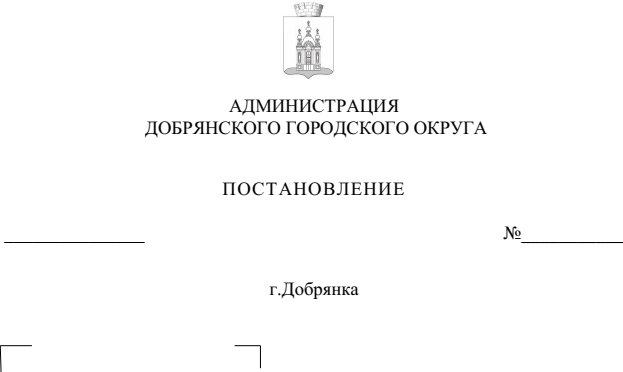 Руководствуясь статьей 179 Бюджетного кодекса Российской Федерации, статьей 30 Устава Добрянского городского округа,администрация округа ПОСТАНОВЛЯЕТ:1.	Внести в состав комиссии по рассмотрению и реализации муниципальных программ Добрянского городского округа, утвержденный постановлением администрации Добрянского городского округа от 30 июня 2022 г. № 1705 «Об утверждении Порядка принятия решений о разработке, формировании, реализации и оценке эффективности реализации муниципальных программ и Методики оценки эффективности реализации муниципальных программ», следующее изменение:позицию: «Управляющий делами администрации Добрянского городского округа»изложить в следующей редакции: «Заместитель главы администрации Добрянского городского округа по внутренней политике».2. Опубликовать настоящее постановление в периодическом печатном издании – газете «Пермь-Добрянка.ру», разместить на официальном сайте правовой информации Добрянского городского округа в информационно-телекоммуникационной сети Интернет с доменным именем dobr-pravo.ru.3. Настоящее постановление вступает в силу после его официального опубликования.Глава городского округа – глава администрации Добрянскогогородского округа                                                                                   К.В. Лызов
